        Администрация	                   			                     «Вуж Тылой»                   муниципального образования                                                  муниципал  кылдытэтысь                                                                                     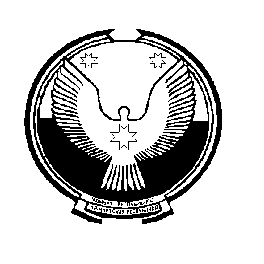    «Маловоложикьинское»                                                                    администрациез  ПОСТАНОВЛЕНИЕ========================================================================от 14  октября  2019 года                                                                                                     № 42Об утверждении отчета об исполненииместного бюджета         В соответствии со статьей 264.2 Бюджетного кодекса Российской Федерации,Администрация  муниципального образования «Маловоложикьинское»                                                               ПОСТАНОВЛЯЕТ:       Утвердить прилагаемый отчет об исполнении бюджета муниципального образования «Маловоложикьинское» за 9 месяцев  2019 года.Глава муниципального образования«Маловоложикьинское»							А.А. Городилова